SCOUTMASTER OF THE YEAR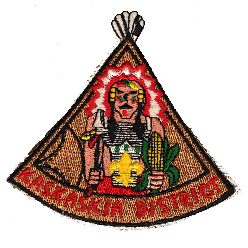 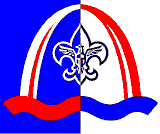 REQUIREMENTSThe nominee shall have served (registered) as Scoutmaster for a minimum of 8 months during the year. The nominee shall have completed required training for the position. OTHER FACTORS FOR CONSIDERATION ______ Attends Roundtables                         _______ Active in District and/or Council ______ Participated in a Long-Term camping experience ______ Years served as Scoutmaster ______ Troop achieved Gold / Silver / Bronze JTE Unit status (circle level) during year _____All of the above requirements have been considered and I hereby nominate: NAME (print) ______________________________________________ UNIT# ________ ADDRESS ____________________________________________________________________ CITY/TOWN __________________________________________ PHONE ________________ Basis of nomination (include examples and advance training participated and/or staffed) 																																																						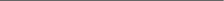 Other noteworthy service in their community: (Example – PTA, Church, Rotary) ***********************NOMINATOR _______________________________________ DATE ____________ PHONE _____________________ SCOUTING POSITION / UNIT________________/_____ 2014 Revision                                   If needed, use back of form or attach additional informationGreater St. Louis Area Council                                                                             Boy Scouts of America                                